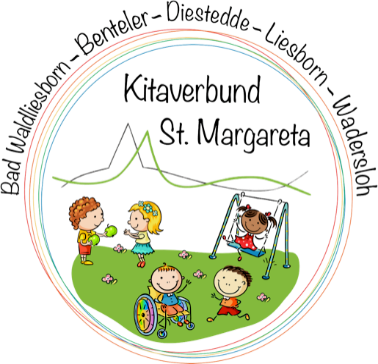 Die Katholische Pfarrei St. Margareta, Wadersloh sucht für dieKatholische Kindertageseinrichtung St. Margareta, 59329 Wadersloh, Gartenstr. 5zu sofortErgänzungskraft (w/m/d),mit einem Beschäftigungsumfang von 30,5 StundenDie Stelle ist befristet bis 2023.Die Kindertageseinrichtung St. Margareta ist eine 4-gruppige Einrichtung, in der 90 Kinder im Alter von 2-6 Jahren betreut und gefördert werden. Die Einrichtung arbeitet als zertifizertes Familienzentrum. Die Inklusion ist seit Jahren fester Bestandteil der pädagogischen Arbeit. WIR ERWARTEN:eine abgeschlossene Ausbildung als Erzieher/in oder vergleichbarer Qualifikation gemäß § 2 der Personalvereinbarung zum KinderbildungsgesetzKreativität und Freude an der Arbeit mit Kindern, Eltern und MitarbeiterinnenEigenverantwortliches und selbständiges ArbeitenTeamfähigkeit, Flexibilität, BelastbarkeitIdentifikation mit der Inklusionreligionspädagogische KompetenzWIR BIETEN:einen interessanten, verantwortungsvollen und abwechslungsreichen Arbeitsplatzein engagiertes, kollegiales und kompetentes Teamintensive Einarbeitung und Unterstützung leistungsgerechte Vergütung nach KAVO – vergleichbar TVöD SuE – und kirchliche ZusatzversorgungMöglichkeit zur Fort- und WeiterbildungBewerbung geeigneter Schwerbehinderter sind ausdrücklich erwünscht.Wir freuen uns auf Ihre Bewerbungsunterlagen, einschliesslich eines pfarramtlichen Zeugnisses sowie eines erweiterten polizeilichen Führungszeugnisses (kann nachgereicht werden).Kath. Pfarrei St. Margareta 	                                                                                    Verbundleitung  Frau M. Ottlips-Döring 					Wilhelmstr. 1                                                                                                                       59329 Wadersloh						Für weitere Informationen wenden Sie sich bitte direkt an Frau Ottlips-Döring                    Tel. 02523/9536040, Email: ottlips-m@bistum-muenster.de